The Flat Out Best for a Quiet, Stiff Floor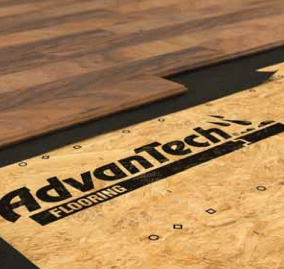 A Lot is Riding On Your SubfloorBuild with AdvanTech® flooring for award-winning performance you can rely on. Specifically engineered to combine industry-leading strength, superior moisture resistance and installation ease, AdvanTech flooring is the FLAT OUT BEST™ for a quiet, stiff floor.Total performance in one panel: High density engineered wood for industry leading strength and stiffnessAdvanced moisture resistant resin technology applied through the panelSuperb fastener-holding power helps keep floors flat and quietPatented fastening guide for easier installationPrecisely milled and extremely durable tongue and groove profile for easy installationRanked #1 in quality every year for more than a decadeBacked by the reputation of Huber Engineered WoodsWith an industry-leading warranty and unmatched 500-day no-sanding guarantee, AdvanTech® flooring is the flooring panel that more builders trust. It’s engineered for superior strength, moisture resistance and quality so you can build the quiet, stiff floor your homeowners demand. Build with the award-winning industry-leader and rest assured you’ll get the most from your floors and everything you build on top of them.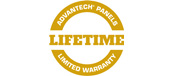 Best-In-Class WarrantyBacked by a lifetime limited warranty that is transferable between future homeowners, AdvanTech flooring delivers performance you can trust.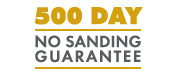 No Sanding GuaranteeAdvanTech panels will stand up to your most demanding jobsites and are backed by a 500-day no-sanding guarantee. Say goodbye to swelling, cupping and delamination.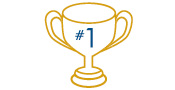 Voted #1 in QualityBuilders from across the nation have voted AdvanTech flooring #1 in quality every year for over a decade. That‘s a reputation you can build on.ENGINEERED TO BRING PERFORMANCE, QUALITY AND CONFIDENCE INTO EVERY FLOORAdvanTech® Flooring panels are specifically engineered to outperform commodity OSB and plywood panels.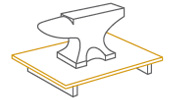 Industry Leading Strength and StiffnessHigh wood density, paired with advanced engineering, provide the bending strength, stiffness and nail holding power needed to deliver a quiet, stiff floor.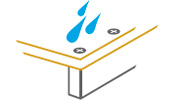 Superior Moisture ResistanceAdvanTech flooring’s best-in-class water resistance protects against swelling,cupping and delamination. This helps improve cycle time by reducing costly rework, construction delays and homeowner callbacks.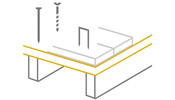 Fastener Holding PowerThe high wood density and advanced resins inside AdvanTech flooring securely hold floor fasteners in place, helping to reduce nail pops and floor squeaks.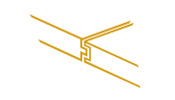 Installation Speed and EaseConsistent manufacturing, plus built-in fastening guides and a precisely engineered tongue and groove profile, helps ensure every panel of AdvanTech fl ooring installs quickly and easily.AdvanTech® FlooringPERFORMANCE WHERE YOU NEED IT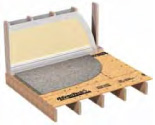 CarpetFully sanded surface and high wood density help eliminate see-through subfloor seams and keep tack-strips firmly in place.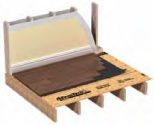 HardwoodsFastener holding power and panel strength provide an exceptionally solid base for keeping hardwood flooring flat and quiet.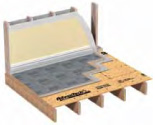 Tile & StoneIndustry-leading design stiffness and long-lasting durability help reduce the risk of cracked tile and stone.Performance CategoryPanel Size*PS2 Span RatingCode Evaluation ReportEdge ProfileApprox. Weight Per Panel**Panels Per Unit19/324' x 8'20 ocXT&G66 lbs.55 pcs.23/324' x 8'24 ocESR-1785T&G78 lbs.45 pcs.7/84' x 8'32 ocXT&G96 lbs.40 pcs.14' x 8'32 ocXT&G109 lbs.35 pcs.1-1/84' x 8'48 ocXT&G125 lbs.30 pcs.